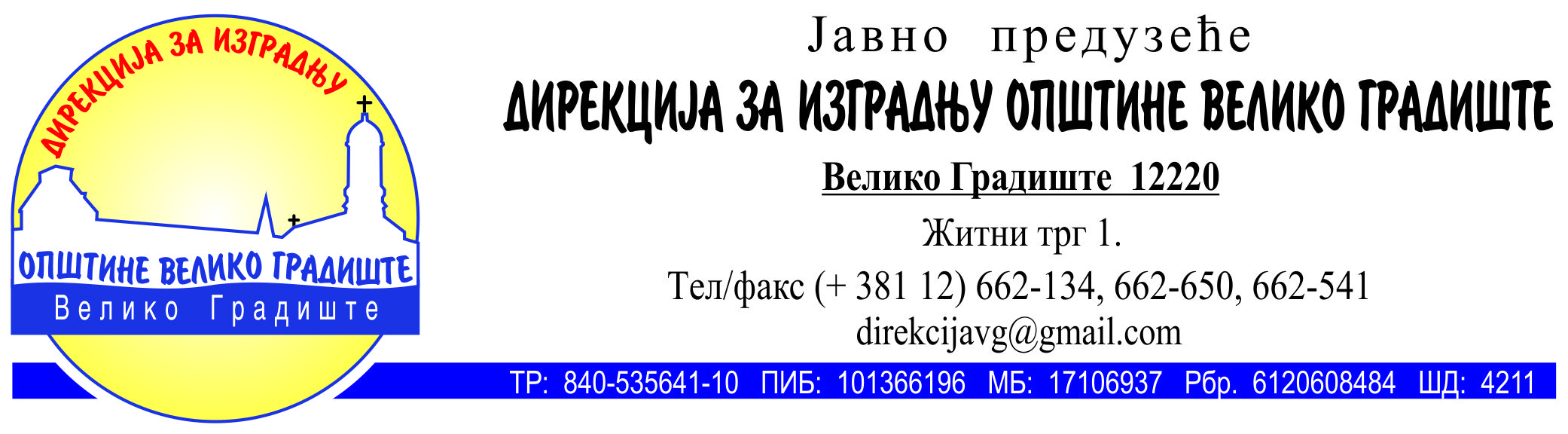 Наш број:  521/2015-ЈНДатум:. 16.10.2015. годинеКОНКУРСНА ДОКУМЕНТАЦИЈАЈ.П. Дирекцијa за изградњу општине Велико ГрадиштеЗА ЈАВНУ НАБАВКУ  РАДОВА–ИЗГРАДЊА ВОДОВОДНЕ МРЕЖЕ „МАЈУР“ У ВЕЛИКОМ ГРАДИШТУЈАВНА НАБАКА МАЛЕ ВРЕДНОСТИ	ЈАВНА НАБАВКА бр. 24/2015Октобар  2015. годинеНа основу чл. 32. и 61. Закона о јавним набавкама („Сл. гласник РС” бр. 124/2012, 14/2015 и 68/2015, у даљем тексту: Закон), чл. 2. Правилника о обавезним елементима конкурсне документације у поступцима јавних набавки и начину доказивања испуњености услова („Сл. гласник РС” бр. 29/2013), Одлуке о покретању поступка јавне набавке број 24/2015 и број Одлуке   517/2015-ЈН од 16.10.2015. године и Решења о образовању комисије за јавну набавку бр.518/2015-ЈН од 16.10.2015. године,припремљена је:КОНКУРСНА ДОКУМЕНТАЦИЈАЗа јавну набавку мале вредности – Изградња водоводне мреже „Мајур“ у Великом ГрадиштуЈН бр.24/2015Конкурсна документација садржи:I  ОПШТИ ПОДАЦИ О ЈАВНОЈ НАБАВЦИПодаци о наручиоцуНаручилац: Ј.П. Дирекција за изградњу општине Велико ГрадиштеАдреса: Житни трг бр. 1, 12220 Велико Градиште       Интернет страница:www.direkcijavg.comВрста поступка јавне набавкеПредметна јавна набавка се спроводи у поступку јавне набавке мале вредности у складу са Законом и подзаконским актима којима се уређују јавне набавке.3. Предмет јавне набавкеПредмет јавне набавке број 24/2015 су радови- Изградња водоводне мреже „Мајур“ у Великом Градишту 45231300- Радови на изградњи цевовода за воду и канализацију4. Напоменауколико је у питању резервисана јавна набавка- НЕ5. Контакт (лице или служба) Лице (или служба) за контакт: Мирослава Раденковић, самостални стручни сарадник за реализацију јавних набавки, и Ђорђе Јелчић, стручна служба, direkcijavg@gmail.comII  ПОДАЦИ О ПРЕДМЕТУ ЈАВНЕ НАБАВКЕ1. Предмет јавне набавкеПредмет јавне набавке бр. 24/2015 су радови – Изградња водоводне мреже „Мајур“ у Великом Градишту 45231300- Радови на изградњи цевовода за воду и канализацију2.ПартијеПредмет јавне набавке није обликован по партијама  III  ВРСТА, ТЕХНИЧКЕ КАРАКТЕРИСТИКЕ, КВАЛИТЕТ, КОЛИЧИНА И ОПИС РАДОВА , НАЧИН СПРОВОЂЕЊА КОНТРОЛЕ И ОБЕЗБЕЂИВАЊА ГАРАНЦИЈЕ КВАЛИТЕТА, РОК ИЗВРШЕЊА И СЛ  Процењенa вредност јавне набавке је 2.083.333,00 динарабез ПДВ-аIV  ТЕХНИЧКА ДОКУМЕНТАЦИЈА И ПЛАНОВИГлавни пројекат главног потисног цевовода „Мајур“ у Великом Градишту који је урадио Институт за водопривреду „Јарослав Черни“ из Пиносаве – Београд, новембра 2008. Године.Увид у главни пројекат може се извршити сваког радног дана у периоду од 8.00 до 13.00 часова у просторијама ЈП Дирекција за изградњу општине Велико Градиште, уз предходну најаву.V  УСЛОВИ ЗА УЧЕШЋЕ У ПОСТУПКУ ЈАВНЕ НАБАВКЕ ИЗ ЧЛ. 75. И 76. ЗАКОНА И УПУТСТВО КАКО СЕ ДОКАЗУЈЕ ИСПУЊЕНОСТ ТИХ УСЛОВА1. УСЛОВИ ЗА УЧЕШЋЕ У ПОСТУПКУ ЈАВНЕ НАБАВКЕ ИЗ ЧЛ. 75. И 76. ЗАКОНАПраво на учешће у поступку предметне јавне набавке има понуђач који испуњава обавезне услове за учешће у поступку јавне набавке дефинисане чл. 75. Закона, и то:Да је регистрован код надлежног органа, односно уписан у одговарајући регистар(чл. 75. ст. 1. тач. 1) Закона);Да он и његов законски заступник није осуђиван за неко од кривичних дела као члан организоване криминалне групе, да није осуђиван за кривична дела против привреде, кривична дела против животне средине, кривично дело примања или давања мита, кривично дело преваре(чл. 75. ст. 1. тач. 2) Закона);Да је измирио доспеле порезе, доприносе и друге јавне дажбине у складу са прописима Републике Србије или стране државе када има седиште на њеној територији (чл. 75. ст. 1. тач. 4) Закона);Да има важећу дозволу надлежног органа за обављање делатности која је предмет јавне набавке(чл. 75. ст. 1. тач. 5) Закона, ако је таква дозвола предвиђена. За овај предмет набавке није предвиђена посебна дозвола. Понуђач је дужан да при састављању понуде изричито наведе да је поштовао обавезе које произлазе из важећих прописа о заштити на раду, запошљавању и условима рада, заштити животне средине, као и да немају забрану обављања делатности која је на снази у време подношења понуде(чл. 75. ст. 2. Закона)1.2Додатни  услов у складу са чланом 76. Закона о јавним набавкама, који понуђач мора да испуни у поступку јавне набавке: Да располаже довољним  кадровским капацитетом- да има у сталном радном односу или по уговору о делу или по уговору о привременим и повременим пословима најмање једног дипломираног грађевинског инжењера са лиценцом одговорног извођача радова (лиценца Инжењерске коморе Србије, тип лиценце 414 или 413)- да има у сталном радном односу или по било ком уговору из радно правних односа (уговор о делу или по уговору о привременим и повременим пословима или слично) најмање пет КВ или ВКВ радника одговарајуће струке (грађевинске, машинске  или слично) који ће бити ангажовани на предметним радовимаДа има одговарајући технички капацитет- да поседује следећу механизацију и опрему - грађевинске машине: ровокопач …………........................................мин. 1 ком.виброплоча, вибронабијач............................ мин. 1 ком камион кипер..............................………….....мин. 1 ком.сечицу за асфалт................................................мин. 1 ком Уколико понуђач подноси понуду са подизвођачем, у складу са чланом 80. Закона, подизвођач мора да испуњава обавезне услове из члана 75. став 1. тач. 1) до 4) Закона и услов из члана 75. став 1. тачка 5) Закона, за део набавке који ће понуђач извршити преко подизвођача.Уколико понуду подноси група понуђача, сваки понуђач из групе понуђача, мора да испуни обавезне услове из члана 75. став 1. тач. 1) до 4) Закона, а додатне услове испуњавају заједно. Услов из члана 75.став 1.тач. 5) Закона, дужан је да испуни понуђач из групе понуђача којем је поверено извршење дела набавке за који је неопходна испуњеност тог услова.2. УПУТСТВО КАКО СЕ ДОКАЗУЈЕ ИСПУЊЕНОСТ УСЛОВАИспуњеност обавезних услова за учешће у поступку предметне јавне набавке, у складу са чл. 77. став 4. Закона, понуђач доказује достављањем Изјаве (Образац изјаве понуђача, дат је у поглављу V одељак 3.),којом под пуном материјалном и кривичном одговорношћу потврђује да испуњава услове за учешће у поступку јавне набавке из чл. 75. Закона, дефинисане овом конкурсном документацијом.Додатни  услов у складу са чланом 76. Закона о јавним набавкама, који понуђач мора да испуни у поступку јавне набавке: Да располаже довољним  кадровским капацитетом- да има у сталном радном односу или по уговору о делу или по уговору о привременим и повременим пословима најмање једног дипломираног грађевинског инжењера са лиценцом одговорног извођача радова (лиценца Инжењерске коморе Србије, тип лиценце 414 или 413) – да има у сталном радном односу или по било ком уговору из радно правних односа (уговор о делу или по уговору о привременим и повременим пословима или слично) најмање пет КВ или ВКВ радника одговарајуће струке (грађевинске, машинске  или слично) који ће бити ангажовани на предметним радовимаДоказ: -Испуњеност додатних услова за учешће у поступку предметне јавне набавке, у складу са чл. 76. Закона, понуђач доказује достављањем Изјаве (Образац изјаве понуђача, дат је у поглављу XIII) којом под пуном материјалном и кривичном одговорношћу потврђује да испуњава услове за учешће у поступку јавне набавке из чл. 76. Закона, дефинисане овом конкурсном документацијом.Да има одговарајући технички капацитет-да поседује  у свом власништву или по основу уговора о закупу или лизингу), најмање у наведеној количинировокопач …………........................................мин. 1 ком.виброплоча, вибронабијач............................ мин. 1 ком камион кипер..............................………….....мин. 1 ком.сечицу за асфалт................................................мин. 1 ком ДОКАЗ: Потписан и оверен Oбразац изјаве (Образац изјаве, дат је у поглављу XII).Изјава мора да буде потписана од стране овлашћеног лица понуђача и оверена печатом.Уколико понуду подноси група понуђача, Изјава мора бити потписана од стране овлашћеног лица сваког понуђача из групе понуђача и оверена печатом.Уколико понуду подноси група понуђача, Изјава мора бити потписана од стране овлашћеног лица сваког понуђача из групе понуђача и оверена печатом.Уколико понуђач подноси понуду са подизвођачем понуђач је дужан да достави Изјаву подизвођача (Образац изјаве подизвођача, дат је упоглављуVодељак 3.),потписану од стране овлашћеног лица подизвођача и оверену печатом.Наручилац може пре доношења одлуке о додели уговора да тражи од понуђача, чија је понуда оцењена као најповољнија, да достави на увид оригинал или оверену копију свих или појединих доказа о испуњености услова.Ако понуђач у остављеном примереном року, који не може бити краћи од 5 дана, не достави на увид оригинал или оверену копију тражених доказа, наручилац ће његову понуду одбити као неприхватљиву.Понуђач није дужан да доставља на увид доказе који су јавно доступни на интернет страницама надлежних органа.Понуђач је дужан да без одлагања писмено обавести наручиоца о било којој промени у вези са испуњеношћу услова из поступка јавне набавке, која наступи до доношења одлуке, односно закључења уговора, односно током важења уговора о јавној набавции да је документује на прописани начин.3.ОБРАЗАЦ ИЗЈАВЕ О ИСПУЊАВАЊУ УСЛОВА ИЗ ЧЛ. 75. ЗАКОНАИЗЈАВА ПОНУЂАЧАО ИСПУЊАВАЊУ УСЛОВА ИЗ ЧЛ. 75. ЗАКОНА У ПОСТУПКУ ЈАВНЕНАБАВКЕ МАЛЕ ВРЕДНОСТИУ складу са чланом 77.став 4. Закона, под пуном материјалном и кривичном одговорношћу, као заступник понуђача, дајем следећуИ З Ј А В УПонуђач  _____________________________________________[навести назив понуђача]у поступку јавне набавкерадова -Изградња водоводне мреже „Мајур“ у Великом Градишту, број 24/2015, испуњава све услове из чл. 75. Закона, односно услове дефинисане конкурсном документацијомза предметну јавну набавку, и то:1)   Понуђач је регистрован код надлежног органа, односно уписан у одговарајући регистар;2)  Понуђач и његов законски заступник нису осуђивани за неко од кривичних дела као члан организоване криминалне групе, да није осуђиван за кривична дела против привреде, кривична дела против животне средине, кривично дело примања или давања мита, кривично дело преваре;3)  Понуђач је измирио доспеле порезе, доприносе и друге јавне дажбине у складу са прописима Републике Србије (или стране државе када има седиште на њеној територији);4)  Понуђач је поштовао обавезе које произлазе из важећих прописа о заштити на раду, запошљавању и условима рада, заштити животне средине, као и да нема забрану обављања делатности која је на снази у време подношења понудеМесто:_____________                                                            Понуђач:Датум:_____________                         М.П.                     _____________________                                                        Напомена:Уколико понуду подноси група понуђача, Изјава мора бити потписана од стране овлашћеног лица сваког понуђача из групе понуђача и оверена печатом. ИЗЈАВА ПОДИЗВОЂАЧАО ИСПУЊАВАЊУ УСЛОВА ИЗ ЧЛ. 75. ЗАКОНА У ПОСТУПКУ ЈАВНЕНАБАВКЕ МАЛЕ ВРЕДНОСТИУ складу са чланом 77.став 4. Закона, под пуном материјалном и кривичном одговорношћу, као заступник подизвођача, дајем следећуИ З Ј А В УПодизвођач____________________________________________[навести назив подизвођача]у поступку јавне набавке радова - Изградња водоводне мреже „Мајур“ у Великом Градишту, број 24/2015, испуњава све услове из чл. 75. Закона, односно услове дефинисане конкурсном документацијомза предметну јавну набавку, и то:Подизвођач је регистрован код надлежног органа, односно уписан у одговарајући регистар;Подизвођач и његов законски заступник нису осуђивани за неко од кривичних дела као члан организоване криминалне групе, да није осуђиван за кривична дела против привреде, кривична дела против животне средине, кривично дело примања или давања мита, кривично дело преваре;Подизвођач је измирио доспеле порезе, доприносе и друге јавне дажбине у складу са прописима Републике Србије (или стране државе када има седиште на њеној територији).Подизвођач је поштовао обавезе које произлазе из важећих прописа о заштити на раду, запошљавању и условима рада, заштити животне средине, као и да нема забрану обављања делатности која је на снази у време подношења понуде.Место:_____________                                                            Подизвођач:Датум:_____________                         М.П.                     _____________________                                                        Уколико понуђач подноси понуду са подизвођачем, Изјава мора бити потписана од стране овлашћеног лица подизвођача и оверена печатом.VI УПУТСТВО ПОНУЂАЧИМА КАКО ДА САЧИНЕ ПОНУДУ1. ПОДАЦИ О ЈЕЗИКУ НА КОЈЕМ ПОНУДА МОРА ДА БУДЕ САСТАВЉЕНАПонуђач подноси понуду на српском језику.2. НАЧИН НА КОЈИ ПОНУДА МОРА ДА БУДЕ САЧИЊЕНАПонуђач понуду подноси непосредно или путем поште у затвореној коверти или кутији, затворену на начин да се приликом отварања понуда може са сигурношћу утврдити да се први пут отвара.На полеђини коверте или на кутији навести назив и адресу понуђача.У случају да понуду подноси група понуђача, на коверти је потребно назначити да се ради о групи понуђача и навести називе и адресу свих учесника у заједничкој понуди.Понуду доставити на адресу: Ј.П. Дирекција за изградњу општине Велико Градиште, Житни трг бр. 1, 12220 Велико Градиште,  са назнаком: ,,Понуда за јавну набавкурадова – Изградња водоводне мреже „Мајур“ у Великом Градишту, број 24/2015- НЕ ОТВАРАТИ”.Понуда се сматра благовременом уколико је примљена од стране наручиоца до 27.10.2015.године  до 10,00 часова.Наручилац ће, по пријему одређене понуде, на коверти, односно кутији у којој се понуда налази, обележити време пријема и евидентирати број и датум понуде према редоследу приспећа.Уколико је понуда достављена непосредно наручилац ће понуђачу предати потврду пријема понуде.У потврди о пријему наручилац ће навести датум и сат пријема понуде.Понуда коју наручилац није примио у року одређеном за подношење понуда, односно која је примљена по истеку дана и сата до којег се могу понуде подносити, сматраће се неблаговременом.Понуда мора да садржи:1. Спецификација цене2. Изјаву о испуњавању услова из члана 75 Закона3. Изјава подизвођача о испуњавању услова из члана 75 Закона (опционо)4. Образац понуде5. Модел уговора6. Образац трошкова припреме понуде (достављање овог обрасца није обавезно)7. Образац изјаве о независној понуди8. Споразум учесника о заједничком подношењу понуде (опционо)9. Изјава о испуњавању додатних услова из члана 76. Закона-Да има одговарајући технички капацитет10.Изјава о испуњавању додатних услова из члана 76. Закона- Да располаже довољним  кадровским капацитетом11. средство финансијског обезбеђења за отклањање недостатака у гарантном периоду- Бланко сопствену меницу, која мора бити евидентирана у Регистру меница. Меница мора бити оверена печатом и потписана од стране лица овлашћеног за заступање, а уз исту мора бити достављено попуњено и оверено менично овлашћење- писмо, са назначеним износом од 10% од вредности уговора без ПДВ-а. Уз меницу мора бити достављена копија картона депонованих потписа који је издат од стране пословне банке.Обавеза понуђача је да је упознат са законима, прописима, стандардима и техничким условима који важе у Републици Србији.Обавеза понуђача је да проучи конкурсну документацију, укључујући све прилоге, инструкције, форме, услове уговора и спецификације.Понуда треба да садржи све доказе и обрасце дефинисане конкурсном документацијом. Сви обрасци морају бити попуњени, а сваки ОБРАЗАЦ потписан и оверен печатом од стране одговорног лица. Уколико понуду подноси група понуђача сваки ОБРАЗАЦ мора бити потписан и печатиран од стране овлашћеног лица члана групе понуђача. Уколико понуду подноси Понуђач који наступа са подизвођачем или група понуђача обрасцекопирати у потребном броју примерака.Свако поље (предвиђено за попуњавање), мора бити попуњено. У обрасцима где је предвиђено заокруживање, мора се заокружити одговарајуће. Уколико се неко празно поље не треба понунити, на исто ставити косу црту (/)Понуђач мора све обрасце и изјаве који су саставни део конкурсне документације попунити читко. Попуњени обрасци морају бити јасни, недвосмислени, потписани од стране овлашћеног лица и оверени печатом, у свему у складу са Конкурсном документацијом. Модел уговора потребно је попунити парафирати и оверити печатом на за то предвиђеном месту, чиме потврђујете да прихватате све елементе уговора.Понуда мора да садржи све доказе дефинисане конкурсном документацијом.  	Уколико понуђач начини грешку у попуњавању, дужан је да исту избели и правилно попуни, а место начињене грешке парафира и овери печатом. 3. ПАРТИЈЕ - НЕ4.  ПОНУДА СА ВАРИЈАНТАМАПодношење понуде са варијантама није дозвољено.5. НАЧИН ИЗМЕНЕ, ДОПУНЕ И ОПОЗИВА ПОНУДЕУ року за подношење понуде понуђач може да измени, допуни или опозове своју понуду на начин који је одређен за подношење понуде.Понуђач је дужан да јасно назначи који део понуде мења односно која документа накнадно доставља.Измену, допуну или опозив понуде треба доставити на адресу: Ј.П. Дирекција за изградњу општине Велико Градиште, Житни трг бр. 1, 12220 Велико Градиште, са назнаком:„Измена понуде за јавну набавкурадова – Изградња водоводне мреже „Мајур“ у Великом Градишту, број   24/2015- НЕ ОТВАРАТИ” или„Допуна понудеза јавну набавкурадова – Изградња водоводне мреже „Мајур“ у Великом Градишту, број 24/2015- НЕ ОТВАРАТИ” или„Опозив понудеза јавну радова – Изградња водоводне мреже „Мајур“ у Великом Градишту,    број 24/2015,ЈН - НЕ ОТВАРАТИ”  или„Измена и допуна понуде за јавну набавку радова – Изградња водоводне мреже „Мајур“ у Великом Градишту,  број 24/2015- НЕ ОТВАРАТИ”На полеђини коверте или на кутији навести назив и адресу понуђача.У случају да понуду подноси група понуђача, на коверти је потребно назначити да се ради о групи понуђача и навести називе и адресу свих учесника у заједничкој понуди.По истеку рока за подношење понуда понуђач не може да повуче нити да мења своју понуду.6. УЧЕСТВОВАЊЕ У ЗАЈЕДНИЧКОЈ ПОНУДИ ИЛИ КАО ПОДИЗВОЂАЧ Понуђач може да поднесе само једну понуду.Понуђач који је самостално поднео понуду не може истовремено да учествује у заједничкој понуди или као подизвођач, нити исто лице може учествовати у више заједничких понуда.У Обрасцу понуде (поглавље VII), понуђач наводи на који начин подноси понуду, односно да ли подноси понуду самостално, или као заједничку понуду, или подноси понуду са подизвођачем.7. ПОНУДА СА ПОДИЗВОЂАЧЕМУколико понуђач подноси понуду са подизвођачем дужан је да у Обрасцу понуде (поглавље VII) наведе да понуду подноси са подизвођачем, проценат укупне вредности набавке који ће поверити подизвођачу,  а који не може бити већи од 50%, као и део предмета набавке који ће извршити преко подизвођача. Понуђач у Обрасцу понуденаводи назив и седиште подизвођача, уколико ће делимично извршење набавке поверити подизвођачу.Уколико уговор о јавној набавци буде закључен између наручиоца и понуђача који подноси понуду са подизвођачем, тај подизвођач ће бити наведен и у уговору о јавној набавци.Понуђач је дужан да за подизвођаче достави доказе о испуњености услова који су наведени у поглављуVконкурсне документације, у складу са упутством како се доказује испуњеност услова (Образац изјаве из поглаваљаV одељак 3.).Понуђач у потпуности одговара наручиоцу за извршење обавеза из поступка јавне набавке, односно извршење уговорних обавеза, без обзира на број подизвођача.Понуђач је дужан да наручиоцу, на његов захтев, омогући приступ код подизвођача, ради утврђивања испуњености тражених услова.8. ЗАЈЕДНИЧКА ПОНУДАПонуду може поднети група понуђача.Уколико понуду подноси група понуђача, саставни део заједничке понуде мора бити споразум којим се понуђачи из групе међусобно и према наручиоцу обавезују на извршење јавне набавке, а који обавезно садржи податке из члана 81.ст. 4. тач. 1)и2) Закона и то податке о: члану групе који ће бити носилац посла, односно који ће поднети понуду и који ће заступати групу понуђача пред наручиоцем, опис послова за  сваког од понуђача из групе понуђача у извршењу уговора.Група понуђача је дужна да достави све доказе о испуњености услова који су наведени у поглављуVконкурсне документације, у складу са упутством како се доказује испуњеност услова (Образац изјаве из поглављаV одељак 3.).Понуђачи из групе понуђача одговарају неограничено солидарно према наручиоцу.Задруга може поднети понуду самостално, у своје име, а за рачун задругара или заједничку понуду у име задругара.Ако задруга подноси понуду у своје име за обавезе из поступка јавне набавке и уговора о јавној набавци одговара задруга и задругари у складу са законом.Ако задруга подноси заједничку понуду у име задругара за обавезе из поступка јавне набавке и уговора о јавној набавци неограничено солидарно одговарају задругари.9. НАЧИН И УСЛОВИ ПЛАЋАЊА, ГАРАНТНИ РОК, КАО И ДРУГЕ ОКОЛНОСТИ ОД КОЈИХ ЗАВИСИ ПРИХВАТЉИВОСТ  ПОНУДЕ9.1. Захтеви у погледу начина, рока и услова плаћања.Рок плаћања је 45 дана,од дана достављања привремених или окончане ситуације, којом је потврђено извођење предвиђених радова.Плаћање се врши уплатом на рачун понуђача.Одложено плаћање је безусловно, односно понуђач не може да захтева било коју врсту финансијског обезбеђења. 9.2. Захтеви у погледу гарантног рокаГаранција за Изградњу водоводне мреже „Мајур“ у Великом Градишту, не може бити краћа од 12 месеци од дана приморедаје радова.9.3. Захтев у погледу рока (испоруке добара, извршења услуге, извођења радова)Рок за извођење радова почиње да тече од тренутка достављања неопходне документације Добављачу, од стране Наручиоца, што се констатује грађевинским дневникоми не може бити дужи од 30 календарских дана .Место извођења радова  –насеље „Мајур“ у Великом Градишту9.4. Захтев у погледу рока важења понудеРок важења понуде не може бити краћи од 30 дана од дана отварања понуда.У случају истека рока важења понуде, наручилац је дужан да у писаном облику затражи од понуђача продужење рока важења понуде.Понуђач који прихвати захтев за продужење рока важења понуде на може мењати понуду.9.5. Други захтеви: / 10. ВАЛУТА И НАЧИН НА КОЈИ МОРА ДА БУДЕ НАВЕДЕНА И ИЗРАЖЕНА ЦЕНА У ПОНУДИЦена мора бити исказана у динарима, са и без пореза на додату вредност,са урачунатим свим трошковима које понуђач има у реализацији предметне јавне набавке, с тим да ће се за оцену понуде узимати у обзир цена без пореза на додату вредност.У цену је урачунато набавка и транспорт материјала, монтажа, радна снага, транспорт радне снаге и сви остали зависни трошкови понуђача.Цена је фиксна и не може се мењати.Ако је у понуди исказана неуобичајено ниска цена, наручилац ће поступити у складу са чланом 92.Закона.Ако понуђена цена укључује увозну царину и друге дажбине, понуђач је дужан да тај део одвојено искаже у динарима.11. ПОДАЦИ О ДРЖАВНОМ ОРГАНУ ИЛИ ОРГАНИЗАЦИЈИ, ОДНОСНО ОРГАНУ ИЛИ СЛУЖБИ ТЕРИТОРИЈАЛНЕ АУТОНОМИЈЕ  ИЛИ ЛОКАЛНЕ САМОУПРАВЕ ГДЕ СЕ МОГУ БЛАГОВРЕМЕНО ДОБИТИ ИСПРАВНИ ПОДАЦИ О ПОРЕСКИМ ОБАВЕЗАМА, ЗАШТИТИ ЖИВОТНЕ СРЕДИНЕ, ЗАШТИТИ ПРИ ЗАПОШЉАВАЊУ, УСЛОВИМА РАДА И СЛ., А КОЈИ СУ ВЕЗАНИ ЗА ИЗВРШЕЊЕ УГОВОРА О ЈАВНОЈ НАБАВЦИ Подаци о пореским обавезама се могу добити у Пореској управи, Министарства финансија и привреде.Подаци о заштити животне средине се могу добити у Агенцији за заштиту животне средине и у Министарству енергетике, развоја и заштите животне средине.Подаци о заштити при запошљавању и условима рада се могу добити у Министарству рада, запошљавања и социјалне политике.12. ПОДАЦИ О ВРСТИ, САДРЖИНИ, НАЧИНУ ПОДНОШЕЊА, ВИСИНИ И РОКОВИМА ОБЕЗБЕЂЕЊА ИСПУЊЕЊА ОБАВЕЗА ПОНУЂАЧАПонуђач је дужан да у понуди достави средство финансијског обезбеђења за отклањање недостатака у гарантном периоду и то:- Бланко сопствену меницу, која мора бити евидентирана у Регистру меница. Меница мора бити оверена печатом и потписана од стране лица овлашћеног за заступање, а уз исту мора бити достављено попуњено и оверено менично овлашћење- писмо, са назначеним износом од 10% од вредности уговора без ПДВ-а. Уз меницу мора бити достављена копија картона депонованих потписа који је издат од стране пословне банке коју понуђач наводи у меничном овлашћењу – писму. Рок важења ове менице је три дана након истека гарантног рока који је одређен за исправан рад  и издаје се у висини од 10% вредности уговора без пдв-а.13. ЗАШТИТА ПОВЕРЉИВОСТИ ПОДАТАКА КОЈЕ НАРУЧИЛАЦ СТАВЉА ПОНУЂАЧИМА НА РАСПОЛАГАЊЕ, УКЉУЧУЈУЋИ И ЊИХОВЕ ПОДИЗВОЂАЧЕ Предметна набавка не садржи поверљиве информације које наручилац ставља на располагање.14. ДОДАТНЕ ИНФОРМАЦИЈЕ ИЛИ ПОЈАШЊЕЊА У ВЕЗИ СА ПРИПРЕМАЊЕМ ПОНУДЕЗаинтересовано лице може, у писаном облику путем поште на адресу наручиоца: ЈП Дирекција за изградњу општине Велико Градиште, Житни трг бр. 1;  или  електронске поште на e-mail:direkcijavg@gmail.com или факсом на број 012/662-134тражити од наручиоца додатне информације или појашњења у вези са припремањем понуде, Додатне информације или појашњења упућују се са напоменом „Захтев за додатним информацијама или појашњењима конкурсне документације, ЈН бр.____/2015”.Ако наручилац измени или допуни конкурсну документацију 8 или мање дана пре истека рока за подношење понуда, дужан је да продужи рок за подношење понуда и објави обавештење о продужењу рока за подношење понуда.По истеку рока предвиђеног за подношење понуда наручилац не може да мења нити да допуњује конкурсну документацију.Тражење додатних информација или појашњења у вези са припремањем понуде телефоном није дозвољено.Комуникација у поступку јавне набавке врши се искључиво на начин одређен чланом 20.Закона.15. ДОДАТНА ОБЈАШЊЕЊА ОД ПОНУЂАЧА ПОСЛЕ ОТВАРАЊА ПОНУДА И КОНТРОЛА КОД ПОНУЂАЧА ОДНОСНО ЊЕГОВОГ ПОДИЗВОЂАЧА После отварања понуда наручилац може приликом стручне оцене понуда да у писаном облику захтева од понуђача додатна објашњења која ће му помоћи при прегледу, вредновању и упоређивању понуда, а може да врши контролу (увид) код понуђача, односно његовог подизвођача (члан 93.Закона).		Уколико наручилац оцени да су потребна додатна објашњења или је потребно извршити контролу (увид) код понуђача, односно његовог подизвођача, наручилац ће понуђачу оставити примерени рок да поступи по позиву наручиоца, односно да омогући наручиоцу контролу (увид) код понуђача, као и код његовог подизвођача. 		Наручилац може уз сагласност понуђача да изврши исправке рачунских грешака уочених приликом разматрања понуде по окончаном поступку отварања.		У случају разлике између јединичне и укупне цене, меродавна је јединична цена.Ако се понуђач не сагласи са исправком рачунских грешака, наручилац ће његову понуду одбити као неприхватљиву.16. НЕГАТИВНЕ РЕФЕРЕНЦЕНаручилац може одбити понуду уколико поседује доказ да је понуђач у претходне три године пре објављивања позива заподношење понуда у поступку јавне набавке:1) поступао супротно забрани из чл. 23. и 25. овог закона;2) учинио повреду конкуренције;3) доставио неистините податке у понуди или без оправданих разлога одбио да закључи уговор о јавној набавци, након што му јеуговор додељен;4) одбио да достави доказе и средства обезбеђења на шта се у понуди обавезао.Наручилац може одбити понуду уколико поседује доказ који потврђује да понуђач није испуњавао своје обавезе по ранијезакљученим уговорима о јавним набавкама који су се односили на исти предмет набавке, за период од претходне три године преобјављивања позива за подношење понуда.Доказ може бити:1) правоснажна судска одлука или коначна одлука другог надлежног органа;2) исправа о реализованом средству обезбеђења испуњења обавеза у поступку јавне набавке или испуњења уговорних обавеза;3) исправа о наплаћеној уговорној казни;4) рекламације потрошача, односно корисника, ако нису отклоњене у уговореном року;5) извештај надзорног органа о изведеним радовима који нису у складу са пројектом, односно уговором;6) изјава о раскиду уговора због неиспуњења битних елемената уговора дата на начин и под условима предвиђеним законом којим сеуређују облигациони односи;7) доказ о ангажовању на извршењу уговора о јавној набавци лица која нису означена у понуди као подизвођачи, односно члановигрупе понуђача;8) други одговарајући доказ примерен предмету јавне набавке,  који се односи на испуњење обавеза у ранијим поступцима јавненабавке или по раније закљученим уговорима о јавним набавкама.Наручилац може одбити понуду ако поседује доказ, који се односи на поступак који је спровео илиуговор који је закључио и други наручилац ако је предмет јавне набавке истоврстан.17. ВРСТА КРИТЕРИЈУМА ЗА ДОДЕЛУ УГОВОРА, ЕЛЕМЕНТИ КРИТЕРИЈУМА НА ОСНОВУ КОЈИХ СЕ ДОДЕЉУЈЕ УГОВОР И МЕТОДОЛОГИЈА ЗА ДОДЕЛУ ПОНДЕРА ЗА СВАКИ ЕЛЕМЕНТ КРИТЕРИЈУМАИзбор најповољније понуде ће се извршити применом критеријума „Најнижа понуђена цена“.18. ЕЛЕМЕНТИ КРИТЕРИЈУМА, ОДНОСНО НАЧИН НА ОСНОВУ КОЈИХ ЋЕ НАРУЧИЛАЦ ИЗВРШИТИ ДОДЕЛУ УГОВОРА У СИТУАЦИЈИ КАДА ПОСТОЈЕ ДВЕ ИЛИ ВИШЕ ПОНУДА СА ЈЕДНАКИМ БРОЈЕМ ПОНДЕРА ИЛИ ИСТОМ ПОНУЂЕНОМ ЦЕНОМ Уколико две или више понуда имају исту најнижу понуђену цену, као најповољнија биће изабрана понуда оног понуђача који је понудио краћи рок извођења радова. Уколико више понуда имају исти рок извођења радова, као најповољнија понуда сматраће се она са дужим гарантним роком.Уколико две и више понуда имају све исте горе наведене параметре, најповољнија понуда изабраће се тако што ће се имена понуђача написати на цедуљама, цедуље ће се убацити у одговарајућу посуду, и извлачити најповољнија понуда уз присуство понуђача, чије понуде имају истоветне услове.19. ПОШТОВАЊЕ ОБАВЕЗА КОЈЕ ПРОИЗИЛАЗЕ ИЗ ВАЖЕЋИХ ПРОПИСА Понуђач је дужан да у оквиру своје понуде достави изјаву дату под кривичном и материјалном одговорношћу да је поштовао све обавезе које произилазе из важећих прописа о заштити на раду, запошљавању и условима рада, заштити животне средине.(Образац изјаве из поглавља Vодељак 3.).20. КОРИШЋЕЊЕ ПАТЕНТА И ОДГОВОРНОСТ ЗА ПОВРЕДУ ЗАШТИЋЕНИХ ПРАВА ИНТЕЛЕКТУАЛНЕ СВОЈИНЕ ТРЕЋИХ ЛИЦАНакнаду за коришћење патената, као и одговорност за повреду заштићених права интелектуалне својине трећих лица сноси понуђач.21. НАЧИН И РОК ЗА ПОДНОШЕЊЕ ЗАХТЕВА ЗА ЗАШТИТУ ПРАВА ПОНУЂАЧА Захтев за заштиту права може да поднесе понуђач,  односно заинтересовано лице, који има интерес задоделу уговора, у конкретном поступку јавне набавке и који је претрпео или би могао да претрпи штету због поступања наручиоца противно одредбама овог закона.Захтев за заштиту права подноси се наручиоцу, а копија се истовремено доставља Републичкој комисији.Захтев за заштиту права се доставља непосредно на писарницу Дирекције за изградњу општине Велико Градиште, електронском поштом на e-maildirekcijavg@gmail.com, факсом на број012/662-134или препорученом пошиљком са повратницом.Захтев за заштиту права може се поднети у току целог поступка јавне набавке, против сваке радње наручиоца, осим акоовим законом није другачије одређено.Захтев за заштиту права којим се оспорава врста поступка, садржина позива за подношење понуда или конкурсне документације сматраће се благовременим ако је примљен од стране наручиоца најкасније седам дана пре истека рока заподношење понуда,  без обзира на начин достављања и уколико је подносилац захтева ускладу са чланом 63. став 2. овог закона указао наручиоцу на евентуалне недостатке и неправилности, а наручилац исте није отклонио.Захтев за заштиту права којим се оспоравају радње које наручилац предузме пре истека рока за подношење понуда, а након истека рока из члана 149. став 3. ЗЈН, сматраће се благовременим уколико је поднет најкасније до истека рока за подношење понуда.После доношења одлуке о додели уговора, и одлуке о обустави поступка, рок за подношење захтева за заштиту права је пет дана од дана објављивања одлуке наПорталу јавних набавки.Захтевом за заштиту права не могу се оспоравати радње наручиоца предузете у поступку јавне набавке ако су подносиоцу захтева били или могли бити познати разлози за његово подношење пре истека рока за подношење захтева, а подносилац захтева га није поднео пре истека тог рока.Ако је у истом поступку јавне набавке поново поднет захтев за заштиту права од стране истог подносиоца захтева, у томзахтеву се не могу оспоравати радње наручиоца за које је подносилац захтева знао или могао знати приликом подношењапретходног захтева.Захтев за заштиту права не задржава даље активности наручиоца у поступку јавне набавке у складу са одредбама члана150.овог закона.Наручилац објављује обавештење о поднетом захтеву за заштиту права на Порталу јавних набавки и на својој интернет страници најкасније у року од два дана од дана пријема захтева за заштиту права.Подносилац захтева је дужан да на рачун буџета Републике Србије уплати таксу од 60.000,00 динара.Као доказ о уплати таксе, у смислу члана 151.став 1. тачка 6) ЗЈН, прихватиће се:1. Потврда о извршеној уплати таксе из члана 156. ЗЈН која садржи следећеелементе:(1) да буде издата од стране банке и да садржи печат банке;(2) да представља доказ о извршеној уплати таксе, што значи да потврда мора дасадржи податак да је налог за уплату таксе, односно налог за преноссредстава реализован, као и датум извршења налога. (3) износ таксе из члана 156. ЗЈН чија се уплата врши;(4) број рачуна: 840-30678845-06;(5) шифру плаћања: 153 или 253;(6) позив на број: подаци о броју или ознаци јавне набавке поводом које сеподноси захтев за заштиту права;(7) сврха: ЗЗП; назив наручиоца; број или ознака јавне набавке поводом које сеподноси захтев за заштиту права;(8) корисник: буџет Републике Србије;(9) назив уплатиоца, односно назив подносиоца захтева за заштиту права за којег је извршена уплата таксе;(10) потпис овлашћеног лица банке.2. Налог за уплату, први примерак, оверен потписом овлашћеног лица и печатомбанке или поште, који садржи и све друге елементе из потврде о извршеној уплатитаксе наведене под тачком 1.3. Потврда издата од стране Републике Србије, Министарства финансија, Управеза трезор, потписана и оверена печатом, која садржи све елементе из потврде оизвршеној уплати таксе из тачке 1, осим оних наведених под (1) и (10), за подносиоцезахтева за заштиту права који имају отворен рачун у оквиру припадајућегконсолидованог рачуна трезора, а који се води у Управи за трезор (корисницибуџетских средстава, корисници средстава организација за обавезно социјалноосигурање и други корисници јавних средстава);4. Потврда издата од стране Народне банке Србије, која садржи све елементе изпотврде о извршеној уплати таксе из тачке 1, за подносиоце захтева за заштитуправа (банке и други субјекти) који имају отворен рачун код Народне банке Србије ускладу са законом и другим прописом.Поступак заштите права понуђача регулисан је одредбама чл. 138. -167. Закона.22. РОК У КОЈЕМ ЋЕ УГОВОР БИТИ ЗАКЉУЧЕННаручилац је дужан да уговор о јавној набавци достави понуђачу којем је уговор додељен у року од осам дана од дана протека рока за подношење захтева за заштиту права.Ако понуђач којем је додељен уговор одбије да закључи уговор о јавној набавци, наручилац може да закључи уговор са првимследећим најповољнијим понуђачем.У случају да је поднета само једна понуда наручилац може закључити уговор пре истека рока за подношење захтева за заштиту права, у складу са чланом 112.став 2. тачка 5) Закона. VII ОБРАЗАЦ ПОНУДЕПонуда бр. ________________ од ______________2015.године,  за јавну набавку радова – Изградња водоводне мреже „Мајур“ у Великом Градишту,ЈН бр. 24/20151)ОПШТИ ПОДАЦИ О ПОНУЂАЧУ2) ПОНУДУ ПОДНОСИ: Напомена: заокружити начин подношења понуде и уписати податке о подизвођачу, уколико се понуда подноси са подизвођачем, односно податке о свим учесницима заједничке понуде, уколико понуду подноси група понуђача3) ПОДАЦИ О ПОДИЗВОЂАЧУ Напомена:Табелу „Подаци о подизвођачу“ попуњавају само они понуђачи који подносе  понуду са подизвођачем, а уколико има већи број подизвођача од места предвиђених у табели, потребно је да се наведени образац копира у довољном броју примерака, да се попуни и достави за сваког подизвођача.4) ПОДАЦИ О УЧЕСНИКУ  У ЗАЈЕДНИЧКОЈ ПОНУДИНапомена:Табелу „Подаци о учеснику у заједничкој понуди“ попуњавају само они понуђачи који подносе заједничку понуду, а уколико има већи број учесника у заједничкој понуди од места предвиђених у табели, потребно је да се наведени образац копира у довољном броју примерака, да се попуни и достави за сваког понуђача који је учесник у заједничкој понуди.ОПИС ПРЕДМЕТА НАБАВКЕ– Изградња водоводне мреже „Мајур“ у Великом Градишту,ЈН бр. 24/2015Датум 					              Понуђач    М. П. _____________________________			________________________________Напомене:Образац понуде понуђач мора да попуни, овери печатом и потпише, чиме потврђује да су тачни подаци који су у обрасцу понуде наведени.Уколико понуђачи подносе заједничку понуду, група понуђача може да се определи да образац понуде потписују и печатом оверавају сви понуђачи из групе понуђача или група понуђача може да одреди једног понуђача из групе који ће попунити, потписати и печатом оверити образац понуде.VIII ОБРАЗАЦ СТРУКТУРЕ ПОНУЂЕНЕ ЦЕНЕса упуством како да се попуниPREDMER I PREDRAČUN   RADOVA Датум 					              Понуђач    М. П. _____________________________			________________________________Напомене:Образац  понуђач мора да попуни, овери печатом и потпише, чиме потврђује да су тачни подаци који су у обрасцу наведени. Уколико понуђачи подносе заједничку понуду, група понуђача може да се определи да образац  потписују и печатом оверавају сви понуђачи из групе понуђача или група понуђача може да одреди једног понуђача из групе који ће попунити, потписати и печатом оверити образац.IX МОДЕЛ УГОВОРАУГОВОР за извођење радоваЗакључен између:Ј.П. Дирекције за изградњу општине Велико Градиште са седиштем у Великом Градишту, ул. Житни трг бр.1, ПИБ: 101366196,матични број 17106937, број рачуна: 840-535641-10 Телефон и факс:.012/662-134, коју заступа в.д. директор Сандра Милошевић (у даљем тексту: Наручилац)и__________________________________ са седиштем у ___________________, улица __________________________,бр._____, ПИБ _________________, Матични број _________број рачуна ____________________, назив банке __________________, телефон ________, телефакс________________, кога заступа _______________________ (у даљем тексту: Добављач) Опционо ___________________________________________________________________________________________________________________________________________________________________________________________________________________________________________________________________________________________________________________________________________________________________________________________________________________________________________________(у дата поља, унети податке за  подизвођаче или учеснике у заједничкој понуди, уколико понуђач не наступа самостално)Основ уговора:ЈН број 24/2015Број и датум одлуке о додели уговора:________________________(попуњава Наручилац)Понуда изабраног понуђача бр._________ од ________________2015. године.Члан 1.Уговорне стране констатују:да је Наручилац, на основу чл. 39.Закона о јавним набавкама („Сл. гласник РС“, број 124/2012, 14/2015 и 68/2015), спровео поступак јавне набавке мале вредности , ред. бр. 24/2015;да је Добављач  ________2015. године, доставио понуду бр. _________, која се налази у прилогу уговора и саставни је део истог, (у даљем тексту: Понуда), иста је заведена код Наручиоца, под бројем ______________од ___________2015. године (попуњава наручилац);да понуда у потпуности одговара условима из конкурсне документације.ПРЕДМЕТ УГОВОРА:Члан 2.Предмет овог уговора je Изградња водоводне мреже „Мајур“ у Великом Градишту, на захтев и према потребама Наручиоца у свему према усвојеној понуди, Главном пројекту, грађевинској дозволи, техничкој и конкурсној документацији, у складу са важећим прописима, техничким нормативима, обавезним стандардима који важе за ову врсту радова, као и на основу динамичког и финансијског плана и технологије извођења радова који су саставни део овог Уговора.Члан 3.Уговорне стране сагласно констатују да је у поступкуза набавку радова из члана 1. овог Уговора, Наручилац донео одлуку да предузећу ________________ _________________________ као најповољнијем понуђачу додели Уговор у свему према понуди бр. _______ од __________и конкурсној документацији број 521/2015-ЈН од ________које су саставни део Уговора.ЦЕНАЧлан 4.Уговорена вредност радова по предмеру из конкурсне документације из члана 2.овог уговора износи ______________ динара без ПДВ-а, односно __________ са обрачунатим ПДВ-ом,и утврђена је на основу понуде бр. _________ од _____________.Ценом су обухваћени сви трошкови Добављача. ПЛАЋАЊЕЧлан 5.Вредност извршених радова Наручилац ће плаћати у законском  року од дана пријема и овере привремених и окончане ситуације.Износ окончане ситуације је до 100% уговорене вредности радова, а у вредности стварно изведених радова, обрачунатих по јединичним ценама из понуде Добављача, умањен за остатак на основу испостављеног рачуна Добављача и записнички евидентираних и оверених радова  од стране овлашћених представника обе уговорне стране.Наручилац има право да активира меницу за отклањање недостатака у гарантном периоду на износ од 10% од уговорене вредности набавке без пдв-а на име уредног испуњења уговорних обавеза у циљу отклањања недостатака на грађевинском објекту који је предмет овог уговора, а које примети и укаже на њих Добављачу приликом техничког пријема објекта, уколико Добављач не поступи по примедбама комисије и не отклони уочене недостатке у накнадно остављеном року одређеном од стране комисије за технички пријем објекта.Члан 6.Наручилац може оспорити износ исказан у испостављеној ситуацији у погледу количине изведених радова, појединачне цене, квалитета радова, врсте изведених радова и сл. Уколико Наручилац оспори само део исказане вредности радова у привременој ситуацији или у оконачној ситуацији дужан је да у уговореном року исплати неоспорену вредност радова.О разлозима оспоравања и оспореном износу радова Наручилац је дужан да обавести Добављача у року од пет дана од дана пријема ситуације чији је садржај оспорен.Уколико у том року не обавести Добављача о својим примедбама, сматраће се да нема примедби на обрачунате радове.На неблаговремено исплаћене износе по испостављеним ситуацијама Наручилац је дужан да плати затезну камату, у складу са законом.РОК ИЗВРШЕЊАЧлан 7.Рок за завршетак радова по предмеру из предмета овог Уговора и понуди Добављача износи укупно ______ календарских дана.Рок за извођење радова почиње да тече од тренутка обостраног потписивања уговора  и добијања пријаве радова за градилиште и сагласности надлежних предузећа, што се констатује грађевинским дневником.Извршење уговорених радова у року из става 1. овог члана представља битан састојак овог Уговора.Члан 8.Добављач  има право на продужење уговореног рока за извођење радова у случају наступања ванредних догађаја који се нису могли предвидети у време закључења уговора, као што су: земљотрес, поплава или нека друга елементарна непогода; мере државних органа; настанак у току грађења околности које нису биле предвиђене планско-техничком документацијом. Наступање, трајање и престанак ванредних догађаја и околности уписују се у грађевински дневник. Добављач је дужан да писменим путем обавести Наручиоца о потреби за продужење рока за извођење радова због наступања ванредних догађаја, односно околности.Добављач има право на продужење рока изградње и у случају задоцњења Наручиоца у испуњењу његових уговорних обавеза (задоцњења за увођење у посао, и др.) и то за онолико времена колико је то задоцњење трајало.УГОВОРНА КАЗНАЧлан 9.Уколико Добављач радова својом кривицом не заврши радове у року из члана 7. овог уговора, дужан је да плати наручиоцу уговорну казну за сваки календарски дан кашњења и то у висини од 1%о од вредности радова у кашњењу, с'тим што износ тако одређене уговорне казне не може прећи 5% од уговорене вредности радова.На овај начин се сматра да је Наручилац на несумњив начин саопштио Добављачу да је поред прихватања извршења посла, задржао и своје право на уговорну казну.Висину уговорне казне уговорне стране могу утврдити и приликом коначног обрачуна и умањити вредност изведених радова за износ укупне уговорне казне.Уколико је до задоцњења дошло из узрока за који Добављач не одговара уговорна казна се неће наплатити.Ако је доцња Добављача проузроковала Наручиоцу штету већу од вредности уговорне казне из става 1. овог члана Наручилац има право да поред уговорне казне захтева и разлику до пуног износа претрпљене стварне штете и неостварену добит.ГАРАНТНИ РОКЧлан10.Гарантни рок за изведене радове износи: ___________  од примопредаје објеката. Гарантни рок почиње да тече од момента пуштања опреме и објекта у експлоатацију. Добављач је одговоран за квалитет радова и уграђениматеријал. Добављач  је дужан да у гарантном року о свом трошку отклони све недостатке на израђеном објекту који су настали због тога што се Добављач радова није придржавао својих обавеза у погледу квалитета изведених радова и уграђеног материјала.Уколико Добављач не отклони недостатке у примереном року који му одреди Наручилац, Наручилац има право да те недостатке отклони на рачун Добављача, односно да активира меницу за отклањање недостатака у гарантном периоду на износ од 10% од уговорене вредности набавке без пдв-а на име уредног испуњења уговорних обавеза у циљу отклањања недостатака на грађевинском објекту који је предмет овог уговора, а које примети и укаже на њих Добављачу приликом техничког пријема објекта Добављач није дужан да отклони недостатке који су настали као последица нестручне употребе, односно ненаменског коришћења изграђеног објекта од стране Наручиоца или трећих лица.ПРАВА И ОБАВЕЗЕ ДОБАВЉАЧАЧлан 11.Добављачје дужан да:1)	решењем одреди одговорног Извођача који руководиизвођењем радова;2) 	изводи радове према идејном пројекту, грађевинској дозволи, техничкој иконкурсној документацији;организује градилиште на начин којим ће се обезбедити приступ локацији,обезбеђење несметаног саобраћаја, заштиту околине за све време трајања  грађења;приликом извођења радова обезбеди присуство свих запослених тражених кадровским капацитетом;6) 	обезбеђује сигурност објекта, лица која се налазе на градилишту и околине	(суседних  објеката и саобраћајница);7)	обезбеди  доказ о квалитету изведених  радова на уградњи, добијеног материјала;8)	води грађевински дневник и осталу грађевинску документацију (у који се Уписују подаци о току и начину извођења радова);9)	обезбеђује објекте и околину у случају прекида радова;10)	на градилишту обезбеди уговор о грађењу, решење о одређивању одговорног	извођача радова на градилишту и документацију на основу које се изводе радови	и књигу инспекције у складу са Правилником о вођењу књиге инспекције;11)	изради Елаборат о уређењу градилишта односно план превентивних мера,	пријави извођење радова надлежној инспекцији рада и достави ове акте Наручиоцу најмање 5 дана пре увођења у посао;12)	Наручиоцу поднесе захтев за продужење рока чим сазна за разлоге из чл. 7. овог	Уговора, а најкасније у року од 8 дана по том сазнању. Пропуштање Добављачада тражи продужење рока у наведеном року повлачи губитак права тражења	продужетка рока;13)	обезбеди присуство својих представника у раду комисије за технички преглед и             	пријем изведених радова и да отклони све недостатке регистроване у	записницима комисије за технички преглед и комисије за примопредају	изведених радова у датим  роковима;14)	да учествује у раду комисије за коначни обрачун радова;15)	да отклони све недостатке који се евентуално појаве у гарантном року.ПРАВА И ОБАВЕЗЕ НАРУЧИОЦАЧлан 12.Наручилац је дужан да:1) У току извођења радова решењем одредистручни надзорни орган.2)  Одмах по закључењу овог уговора,  уведе Добављача у посао уз уписивање у грађевински дневник датума увођења Добављача у посао.3)  У што краћем року писмено одговори на Добављачеве образложене разлоге за продужењеуговорених рокова, а не дуже од 8 дана.4)  Преко стручног надзорног органа врши контролу да ли се извођење радова врши у складу са главним пројектом, грађевинском дозволом, техничком документацијом, конкурсном документацијом, контролу извођења радова и примену прописа, стандарда и техничких норматива; давање упутстава Добављачу и решавање других питања која се појаве у току извођења радова, а све у складу са Законом о планирању и изградњи.5) Надзорни орган Наручиоца контролише кадровску опремљеност Добављача приликом извођења радова, односно исти може обуставити радове, уколико приликом извођења радова нису присутни сви запослени тражени кадровским капацитетом. Обустава радова се констатује грађевинским дневником и продужење рокова услед овакве обуставе сноси Добављач и исти је одговоран за продужење рокова извођења радова.Члан 13.Примедбе и предлози надзорног органа уписују се у грађевински дневник.Добављач је дужан да поступи по оправданим примедбама и захтевима надзорног органа и да отклони недостатке у радовима у погледу којих су стављене примедбе и то на сопствени трошак. Као оправдане примедбе сматрају се примедбе учињене у циљу испуњења уговорених обавеза.НЕУГОВОРЕНИ РАДОВИЧлан 14.Добављач је обавезан да благовремено, пре истека уговореног рока, достави надзорном органу на контролу и мишљење предмер и предрачун неуговорених радова (непредвиђени, накнадни, вишак и мањак), који мора да садржи:- преглед вишка и мањка уговорених радова по позицијама;- предмер и предрачун за неуговорене-непредвиђене и накнадне радове;Надзорни орган проверава основаност предмера и предрачуна, опис позиција, количине и са детаљним образложењем доставља Наручиоцу на усвајање, најкасније у року од 15 дана од дана пријема.Добављач је обавезан да достави, у року који одреди Наручилац, допунску понуду према предмеру радова за који је добијено писмено мишљење надзорног органа. Допунска понуда треба да садржи:- преглед вишка и мањка уговорених радова по позицијама оверен од стране Добављача и надзорног органа.- предмер и предрачун неуговорених непредвиђених и накнадних радова, са раздвојеним јединичним ценама за  материјал и рад, оверен од стране Добављача и надзорног органа (надзорни орган оверава да је сагласан са описима и количинама позиција)- детаљне анализе цена за неуговорене позиције радова, урађене у складу са „Нормативима и стандардима рада у грађевинарству“ - (издавач „Грађевинска књига“). Анализе цена непредвиђених и накнадних радова из допунских понуда раде се на основу следећих елемената: а) обрачун трошкова рада на бази вредности просечног бруто норма часа у износу од _______ динара са ПДВ-ом; б) обрачун трошкова матерјала на бази тржишних цена матерјала,опреме,енергената и др. у периоду израде допунске понуде.Након усвајања допунске понуде од стране Наручиоца, спровешће се одговарајући поступак јавне набавке у складу са Законом о јавним набавкама и закључити уговор.Надзорни орган није овлашћен да, без писмене сагласности Наручиоца, одлучује у име Наручиоца о цени, роковима и замени матерјала који се уграђује и обиму неуговорених радова (накнадни, непредвиђени радови и вишкови радова), као и о обиму уговорених радова који се не изводе (мањкови).Добављач је дужан да приступи извођењу хитних непредвиђених радова и пре закључења уговора о њиховом извођењу, уз сагласност надзорног органа, уколико је њихово извођење нужно за стабилност објекта или за спречавање штете, а изазвани су ванредним и неочекиваним догађајима (клизиште, појава воде и сл.). Добављач и надзорни орган су дужни да, одмах по наступању ванредних и неочекиваних догађаја, усмено обавесте Наручиоца а писмено у року од 24 сата.МЕРЕ БЕЗБЕДНОСТИ И ЗАШТИТЕ НА РАДУЧлан 15.Добављач је дужан да за све време извођења радова придржава прописа из области Закона о безбедности и заштите здравља на раду, односно да запослене који су ангажовани на извођењу радова осигура према важећим прописима од последица незгоде. Добављач  је дужан да обезбеди стручну и квалификовану радну снагу, обучену за благовремено и правилно извођење радова који су предмет овог Уговора.Запослени код Добављача су дужни да се у свему придржавају правила понашања која захтева Наручилац.Члан 16.Добављач је дужан да предузме мере техничке заштите и све друге мере за обезбеђење сигурности трећих лица, саобраћаја, суседних објеката, а све у складу са Елаборатом о организацији и уређењу градилишта, Уредбом о безбедности и здрављу на раду на привременим или покретним градилиштима, као и осталом позитивно правном регулативом из ове области.Члан 17.Добављач је одговоран за сву причињену штету суседним објектима, повредама или смрћу трећих лица или ометањем и угрожавањем саобраћаја насталих искључиво кривицом Добављача. Обавеза Добављача је да одржава јавне путеве и површине чистим као и да отклони сва њихова оштећења која су проузрокована његовим радом као и радом његовог подизвођача уколико га има.Члан 18.Добављач ће за све време трајања радова заштити Наручиоца од свих одговорности према другим лицима (укључујући и запослене и представнике Наручиоца) од последица смрти, телесних повреда, оштећења имовине или других штета и губитака до којих може доћи у извођењу или у гарантном периоду. Добављач ће надокнадити Наручиоцу сву штету или губитке које може претрпети кроз одштетне захтеве тужилаца, уколико својим радом није предузео мере заштите и безбедности на раду, као и уколико је до тога дошло кривицом Добављача.ТЕХНИЧКИ ПРЕГЛЕД, ПРИМОПРЕДАЈА И КОНАЧНИ ОБРАЧУНЧлан 19.По завршетку посла Уговорне стране ће преко својих овлашћених представника извршити примопредају и коначни обрачун изведених радова.Комисију за примопредају и коначни обрачун радова, решењем формира Наручилац, а у састав комисије улазе и лица која својим решењем именује Добављач.РАСКИД УГОВОРАЧлан 20.Наручилац може након обавештења Добављача и давања рока, једнострано раскинути уговор уколико:  не започне радове у предвиђеном року,  у значајној мери не изведе радове и не поштује уговорену динамику радова, не изводи радове у складу са понудом, конкурсном документацијом, главним пројектом и грађевинском дозволом не поступа по налозима надзорног органаи у свим другим случајевима предвиђеним Законом о облигационим односима.Уговорна страна која је одговорна за раскид уговора дужна је да другој уговорној страни надокнади штету и изгубљену добит.ЗАВРШНЕ ОДРЕДБЕЧлан 21.На питања која нису регулисана овим Уговором примењиваће се одредбе Закона о планирању и изградњи, Закона о облигационим односима и  Посебне узансе о грађењу, Закона о безбедности и здрављу на раду, Уредбе о безбедности и здрављу на раду на привременим или покретним градилиштима, Правилника о начину и поступку вршења стручног надзора у току грађења, Правилника о садржини и начину вођења књиге инспекције и грађевинског дневника, Правилника о заштити на раду при извођењу грађевинских радова и осталих позитивно правних прописа.Члан 22.Евентуалне спорове из овог Уговора, уговорне стране решаваће споразумно, а спорове које не буду могле решити споразумно, решаваће Привредни суд у Пожаревцу.Члан 23.Овај Уговор закључен је у шест истоветна примерка, од којих по 3 задржава свака уговорна страна.             ДОБАВЉАЧ					   НАРУЧИЛАЦ__________________________			        ____________________________X ОБРАЗАЦ ТРОШКОВА ПРИПРЕМЕ ПОНУДЕУ складу са чланом 88.став 1. Закона, понуђач__________________________ [навести назив понуђача], доставља укупан износ и структуру трошкова припремања понуде, како следи у табели:Трошкове припреме и подношења понуде сноси искључиво понуђач и не може тражити од наручиоца накнаду трошкова.Ако је поступак јавне набавке обустављен из разлога који су на страни наручиоца, наручилац је дужан да понуђачу надокнади трошкове израде узорка или модела, ако су израђени у складу са техничким спецификацијама наручиоца и трошкове прибављања средства обезбеђења, под условом да је понуђач тражио накнаду тих трошкова у својој понуди.Напомена: достављање овог обрасца није обавезноXI  ОБРАЗАЦ ИЗЈАВЕ О НЕЗАВИСНОЈ ПОНУДИУ складу са чланом 26. Закона, ________________________________________,  (Назив понуђача)даје: ИЗЈАВУ О НЕЗАВИСНОЈ ПОНУДИПод пуном материјалном и кривичном одговорношћу потврђујем да сам понуду у поступку јавне набавке радова- Изградња водоводне мреже „Мајур“ у Великом Градишту, бр. 24/2015, поднео независно, без договора са другим понуђачима или заинтересованим лицима.Напомена: у случају постојања основане сумње у истинитост изјаве о независној понуди, наручулац ће одмах обавестити организацију надлежну за заштиту конкуренције. Организација надлежна за заштиту конкуренције, може понуђачу, односно заинтересованом лицу изрећи меру забране учешћа у поступку јавне набавке ако утврди да је понуђач, односно заинтересовано лице повредило конкуренцију у поступку јавне набавке у смислу закона којим се уређује заштита конкуренције.Мера забране учешћа у поступку јавне набавке може трајати до две године.Повреда конкуренције представља негативну референцу, у смислу члана 82.став 1. тачка 2) Закона. Уколико понуду подноси група понуђача, Изјава мора бити потписана од стране овлашћеног лица сваког понуђача из групе понуђача и оверена печатом.XII  ОБРАЗАЦ ИЗЈАВЕ О ИСПУЊЕНОСТИ ДОДАТНОГ УСЛОВА   ИЗ ЧЛ. 76.  ЗАКОНАУ складу са чланом 77. Закона, под пуном материјалном и кривичном одговорношћу, као заступник понуђача, дајем следећуИ З Ј А В УПонуђач_____________________________________________[навести назив понуђача]у поступку јавне набавкерадова- Изградња водоводне мреже „Мајур“ у Великом Градишту број 24/2015, испуњава  услов из чл. 76. Закона, односно услов дефинисан конкурсном документацијомза предметну јавну набавку,и то:да поседује  у свом власништву или по основу уговора о закупу или лизингу), најмање у наведеној количини:•       ровокопач ……............................мин. 1 ком... ...(број комада________)            •      виброплоча, вибронабијач.......... мин. 1 ком .  ..(број комада________)•      камион кипер.................................мин. 1 ком. ....(број комада________)            •     сечица за асфалт.............................мин. 1 ком. ....(број комада________)Место:_____________                                                            Понуђач:Датум:_____________                         М.П.                     _____________________    Напомена:Уколико понуду подноси група понуђача,Изјава мора бити потписана од стране овлашћеног лица сваког понуђачаиз групе понуђачаи оверена печатом.XIII  ОБРАЗАЦ ИЗЈАВЕ О ИСПУЊЕНОСТИ ДОДАТНОГ УСЛОВА   ИЗ ЧЛ. 76.  ЗАКОНАУ складу са чланом 77. Закона, под пуном материјалном и кривичном одговорношћу, као заступник понуђача, дајем следећуИ З Ј А В УПонуђач_____________________________________________[навести назив понуђача]у поступку јавне набавкерадова Изградња водоводне мреже „Мајур“ у Великом Градишту број 24/2015, испуњава  услов из чл. 76. Закона, односно услов дефинисан конкурсном документацијомза предметну јавну набавку,и то:да има у сталном радном односу или по уговору о делу или по уговору о привременим и повременим пословима најмање једног дипломираног грађевинског инжењера са лиценцом одговорног извођача радова (лиценца Инжењерске коморе Србије, тип лиценце 414 или 413) ( Број инжењера___________________)да има у сталном радном односу или по било ком уговору из радно правних односа (уговор о делу или по уговору о привременим и повременим пословима или слично) најмање пет КВ или ВКВ радника одговарајуће струке (грађевинске, машинске  или слично) који ће бити ангажовани на предметним радовима              ( Број радника_____________________)Место:_____________                                                            Понуђач:Датум:_____________                         М.П.                     _____________________    Напомена:Уколико понуду подноси група понуђача,Изјава мора бити потписана од стране овлашћеног лица сваког понуђачаиз групе понуђачаи оверена печатом.ПоглављеНазив поглављаСтранаIОпшти подаци о јавној набавци3IIПодаци о предмету јавне набавке3IIIВрста, техничке карактеристике(спецификације), квалитет, количина и опис добара, радова или услуга, начин спровођења контроле и обезбеђивања гаранције квалитета, рок извршења, место извршења или испоруке добара, евентуалне додатне услуге и сл.4IVТехничка документација и планови 5VУслови за учешће у поступку јавне набавке из чл. 75. и 76. Закона и упутство како се доказује испуњеност тих услова6VIУпутство понуђачима како да сачине понуду11VIIОбразац понуде20VIIIОбразац структуре понуђене ценe са упутством како да се попуни24IXМодел уговора26XОбразац трошкова припреме понуде33XIОбразац изјаве о независној понуди34XIIOбразац изјаве о испуњености додатног услова   из чл. 76.  закона35XIIIOбразац изјаве о испуњености додатног услова   из чл. 76.  закона36ОПШТИ УСЛОВИ ЗА ИЗВРШЕЊЕ СПЕЦИФИЦИРАНИХ РАДОВАИзвођач радова је дужан да радове изводи према уговору и наведеном Главном пројекту, уз поштовање свих пројектом прописаних техничких услова, а у складу са Законом о планирању и изградњи (Сл. гл. РС бр 47/03). Описи из предрачуна радова подразумевају извођење сваке позиције по цртежима, техничком опису и детаљима пројектанта, важећим техничким прописима и стандардима и по упутствима Надзорног органа и пројектанта. Пројектом дати технички услови сматрају се саставним делом уговора о извођењу радова.Извођач  је дужан  да пре давања понуде упозна терен на коме се изводе радови, проучи документацију, створи оцену о тежини радова и уз пуну одговорност и познавање прилика поднесе понуду за извршење радова.
Цене Извођача обухватају све издатке за рад,  спољни и унутрашњи транспорт, скелу, воду, осветљење, погонски материјал и енергију за машине, режију извођења, све таксе и доприносе, зараду Извођача и остале издатке условљене прописима за израду цене грађевинског производа, док је материјал Инвеститоров.За све време трајања радова Инвеститор обезбеђује сталан стручни надзор, Надзорни орган, који се стара о поштовању пројектне документације, квалитету и квантитету извршених радова.
Грађевински дневник се води свакодневно према важећим прописима. Грађевински дневник и грађевинска књига морају бити оверени од стране Надзорног органа. Руководилац радова води дневник и уз сваку ситуацију Инвеститору доставља оверену грађевинску књигу изведених радова. Обрачун радова се врши према изведеним количинама радова и понуђеним јединичним ценама.За сваку измену пројекта неопходна је претходна писмена сагласност одговорног пројектанта, на основу чега Надзорни орган има право да одобри измену и у грађевинском дневнику је образложи.
При примопредаји објеката и радова меродаван је само грађевински дневник оверен од стране Надзора у који су унети сви подаци који неће бити доступни приказани скицама и довољним бројем релативних кота. На основу геодетски снимљених кота по завршетку радова Извођач израђује елаборат изведеног стања.Извођач је обавезан да обезбеди и транспортује материјал, опрему и радну снагу потребну да се сви предвиђени радови изврше по пројекту, техничким условима и допунама-изменама Надзора у току радова. Код свих радова се условљава употреба квалитетних материјала, који одговарају важећим техничким прописима и стандардима и опису позиција, а које већ поседује Инвеститор. Код извођења свих радова условљава се употреба одговарајуће стручне квалификоване радне снаге. Пре почетка радова Инвеститор ће од надлежних организација прибавити одговарајуће сагласности и податке о положају евентуално постојећих подземних инсталација (водовода, канализације, ТТ водова, електро напајања и командног кабла) да не би дошло до њиховог оштећења током извођења радова.
У случају конструктивних измена, повећања или изостављања појединих радова, у  целости или делимично, Извођач је дужан да их усвоји без примедби и без захтева за одштету, с тим што се било мањак, било вишак ових радова обрачунава по понуђеним јединичним ценама. У случају потребе извођења радова који немају погодбену цену у овој понуди, Извођач је дужан да добије одобрење Инвеститора за њихово извођење, утврди са њим цену и све уведе у грађевински дневник.
У случају да Извођач неке радове изведе боље и скупље од предвиђеног, нема право на доплату уколико је то урадио без одобрења или наређења представника Инвеститора преко грађевинског дневника. 
У случају да извођач употреби друге материјале или опрему, искључиво уз писмену сагласност или налог пројектанта или Надзорног органа, обавезан је да са Инвеститором и Надзорним органом утврдити нову јединичну цену за ову позицију радова.По завршетку свих предвиђених радова Извођач је дужан да врати површине у првобитно стање (затрпа, набије, поравна, по потреби асфалтира или бетонира и нивелише целу површину). Објекат и градилиште очистити од преосталог шута и уређене предати Инвеститору.
Извођач радова је одговоран за сав уграђени материјал и изведене радове до коначне предаје, тј добијања употребне дозволе и преузимања комплетног објекта са инсталацијама од стране Инвеститора. 
По предаји објекта Инвеститору, Извођач одговара за све штете настале услед неквалитетног извођења, у гарантном року према законским прописима и дужан је у овом року довести све у исправно стање о свом трошку.Назив понуђача:Адреса понуђача:Матични број понуђача:Порески идентификациони број понуђача (ПИБ):Име особе за контакт:Електронска адреса понуђача (e-mail):Телефон:Телефакс:Број рачуна понуђача и назив банке:Лице овлашћено за потписивање уговораА) САМОСТАЛНО Б) СА ПОДИЗВОЂАЧЕМВ) КАО ЗАЈЕДНИЧКУ ПОНУДУ1)Назив подизвођача:Адреса:Матични број:Порески идентификациони број:Име особе за контакт:Проценат укупне вредности набавке који ће извршити подизвођач:Део предмета набавке који ће извршити подизвођач:2)Назив подизвођача:Адреса:Матични број:Порески идентификациони број:Име особе за контакт:Проценат укупне вредности набавке који ће извршити подизвођач:Део предмета набавке који ће извршити подизвођач:1)Назив учесника у заједничкој понуди:Адреса:Матични број:Порески идентификациони број:Име особе за контакт:2)Назив учесника у заједничкој понуди:Адреса:Матични број:Порески идентификациони број:Име особе за контакт:3)Назив учесника у заједничкој понуди:Адреса:Матични број:Порески идентификациони број:Име особе за контакт:Укупна цена без ПДВ-а Укупна цена са ПДВ-омРок и начин плаћањаПотврђујем плаћање у року од 45 дана од дана пријема привремене и окончане ситуацијеРок извођења радоваГарантни рок за изведене радовеРок важења понудеГЛАВНА РАЗВОДНА МРЕЖА-МАЈУРГЛАВНА РАЗВОДНА МРЕЖА-МАЈУРГЛАВНА РАЗВОДНА МРЕЖА-МАЈУРГЛАВНА РАЗВОДНА МРЕЖА-МАЈУРГЛАВНА РАЗВОДНА МРЕЖА-МАЈУРГЛАВНА РАЗВОДНА МРЕЖА-МАЈУРГЛАВНА РАЗВОДНА МРЕЖА-МАЈУРГЛАВНА РАЗВОДНА МРЕЖА-МАЈУРјед.мерејед.мереколичинаколичинајед.ценаУКУПНО1.1.Постављање цевовода ПВЦ D 110 DN100 на дужини 12m (од чвора Ч18). У позицију је урачунато правилно копање рова просечне дубине 1,5 m, довоз и уградња цевовода. Цев  се поставља на пешчану постељицу дебљине 10 cm и затрпава се песком 10 cm изнад врха цеви. Затрпавање рова . Обрачун је по m..m'm'12121.2.Набавка, утовар, транспорт из магацина инвеститора на 1 км и монтажа ливено-гвоздених фазонских комада, са заптивним материјалом и шрафовском робом.  Обрачун је по комаду.1.2.1S-PN/F-KS DN 100 NP 10           комадкомад111.2.2OP/T DN 100/50 NP 10               комадкомад111.2.3ZS-SP  DN 50 NP 10 barкомадкомад111.2.4X   100 NP 10 bar     комадкомад111.3.Утовар, транспорт из магацина инвеститора на 1 км, разношење, спуштање у ров и монтажа цевовода ПЕ D63mm  за развод до кућних прикључака. У цену је урачунат и ископ и затрпавање рова, као и  постављање пешчане постељице.  Обрачун је по m', а јединичном ценом је обрачуната увећана набавка.PE D 63 NP 10 baram'm'1.2161.2161.4.Превезивање постојећих кућних спојева на нову водоводну мрежу. У јединичну цену је урачунато: набавка транспорт и монтажа огрлица са набушницом ПЕ D63mm  и цеви ПЕ ВГ 3/4" просечне дужине 8 m за везу до водомера, ископ рова и враћање терена у првобитно стање. Обрачун је по комадукомадакомада6060УКУПНО без ПДВ-а (динара) :УКУПНО без ПДВ-а (динара) :УКУПНО без ПДВ-а (динара) :УКУПНО без ПДВ-а (динара) :УКУПНО без ПДВ-а (динара) :УКУПНО без ПДВ-а (динара) :УКУПНО без ПДВ-а (динара) :                                                                                  ПДВ_________                                                                                  ПДВ_________УКУПНО (динара) са ПДВ-ом:   УКУПНО (динара) са ПДВ-ом:   УКУПНО (динара) са ПДВ-ом:   ВРСТА ТРОШКАИЗНОС ТРОШКА У РСДУКУПАН ИЗНОС ТРОШКОВА ПРИПРЕМАЊА ПОНУДЕДатум:М.П.Потпис понуђачаДатум:М.П.Потпис понуђача